Practical Workshop on Intellectual Property, Traditional Knowledge and Traditional Cultural Expressionsorganized by the World Intellectual Property Organization (WIPO)in cooperation withthe Intellectual Property Office of the Philippines (IPOPHL)the National Commission for Culture and the Arts (NCCA)andthe National Commission on Indigenous Peoples (NCIP)Makati City, Philippines, November 20 to 23, 2017PROGRAMprepared by the International Bureau of WIPOMonday, November 20, 2017	[Note:  Indigenous and Local Communities (ILCs) only]	Facilitators:  	Ms. Jennifer Tauli Corpuz, Attorney, Quezon City, Philippines		Ms. Kiri Toki, Indigenous Fellow, Traditional	Knowledge Division, Global Issues Sector, World Intellectual Property Organization (WIPO)8.30 – 9.00	Registration9.00 – 9.30	Welcome 	Opening Prayer9.30 – 9.50	Welcome Addresses by:Ms. Josephine R. Santiago, LL.M., Director General, Intellectual Property Office of the Philippines (IPOPHL)Ms. Begoña Venero, Senior Counsellor, Traditional Knowledge Division, Global Issues Sector, World Intellectual Property Organization (WIPO)9.50 – 10.30	Getting to know one another10.30 – 11.00	Coffee break11.00 – 12.00	Introduction to Intellectual Property	Presentation:  Ms. Kiri Toki	Discussion12.00 – 13.00	Lunch break13.00 – 14.00	Introduction to Intellectual Property, Traditional Knowledge and Traditional Cultural Expressions	Presentation:  	Ms. Begoña Venero	Discussion14.00 – 15.30	Group work:  Identifying Issues, Needs and ExpectationsWhat examples are there of Traditional Knowledge (TK) and Traditional Cultural Expressions (TCEs) that need protection?What challenges is your community currently facing regarding TK and TCEs?Which steps could be taken by ILCs at the community level to promote the protection of, add value to, and maximize the economic opportunities associated with TK and TCEs?15.30 – 16.00		Coffee Break16.00 – 17.00		Reports of Group work and General discussion17.00 – 17.30		Wrap-up17.30	End of program for the dayTuesday, November 21, 2017	[Note:  All participants from now on]	Facilitators:  	Ms. Kiri Toki		Ms. Jennifer Tauli Corpuz8.30 – 9.00	Registration9.00 – 9.10	Welcome	Opening Prayer9.10 – 9.30	Opening Remarks by:	Ms. Josephine R. Santiago	Ms. Begoña Venero9.30 – 9.40	Photo Session9.40 – 10.30	Objectives and AgendaGetting to Know one Another – Introductions and Expectations10.30 – 10.45	Coffee break10.45 – 12.00	Topic 1:  Intellectual Property – Available IP tools to Protect Traditional Knowledge and Traditional Cultural Expressions Presentation:  	Ms. Begoña VeneroDiscussion12.00 – 13.30	Lunch break13.30 – 15.00	Group work:  Case Studies	Case Study 1:  Trade MarksWith the participation of Ms. Leslie Anne T. Cruz, Cesar C. Cruz & Partners Law Offices, Makati City[Ms. Cruz has kindly made herself available thanks to the International Trademark Association (INTA)]	Case Study 2:   Patents	Group work	Report from Groups	General discussion15.00 – 15.45	Topic 2:  Traditional Knowledge and Traditional Cultural Expressions - An overview of policy and legal issues from an intellectual property perspective 		Presentation:  	Ms. Kiri Toki	Discussion15.45 – 16.00		Coffee Break16.00 – 17.30	Group Work:  Case Studies		Case Study 3:  Patents and Traditional Knowledge Case Study 4:  Copyright, Trademarks and Traditional Cultural Expressions	Group Work	Report from Groups	General Discussion17.30	End of Program for the Day18.30	Cultural NightWednesday, November 22, 2017	Facilitator: 	Ms. Kiri Toki9.30 – 10.00	Re-cap of Tuesday10.00 – 11.15	Topic 3:  Exchange of information on national policies, legislation and experiences with the protection of Traditional Knowledge and Traditional Cultural Expressions - What has been done in your country to protect TK and TCEs?		Presentations:	IndiaIndonesia	Malaysia	Discussion11.15 – 11.30	Coffee Break11.30 – 12.45	Topic 3:  Exchange of information on national policies, legislation and experiences with the protection of Traditional Knowledge and Traditional Cultural Expressions - What has been done in your country to protect TK and TCEs?	Presentations:	Nepal		Philippines		Thailand	Discussion12.45 – 14.00		Lunch 14.00	End of Program for the DayThursday, November 23, 2017		Facilitators: 	Ms. Begoña Venero		Ms. Kiri Toki9.00 – 9.30	Re-cap of Wednesday9.30 – 10.30		National Level Meetings – Pending agenda regarding		TK and TCEs	Suggested topics for discussion:	What are the challenges and what questions do you have? How could IP be used to protect, add value to, and maximize economic and development opportunities associated with TK and TCEs?What steps could be taken to better protect TK and TCEs in your country?10.30 – 10.45	Coffee Break10.45 – 12.00	National Level Meetings12.00 – 13.30	Lunch13.30 – 15.00	National Level Meetings Report Back15.00 – 15.15	Coffee Break15.15 – 16.45		National Level Meetings Report Back16.45 – 17.15		General Discussion 17.15 – 17.30	Closing Remarks		Mr. Nelson P. Laluces, Deputy Director General, IPOPHL	Ms. Begoña Venero17.30	End of Program		[End of document]EEEE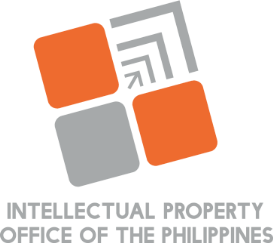 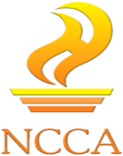 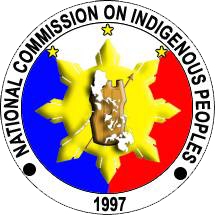 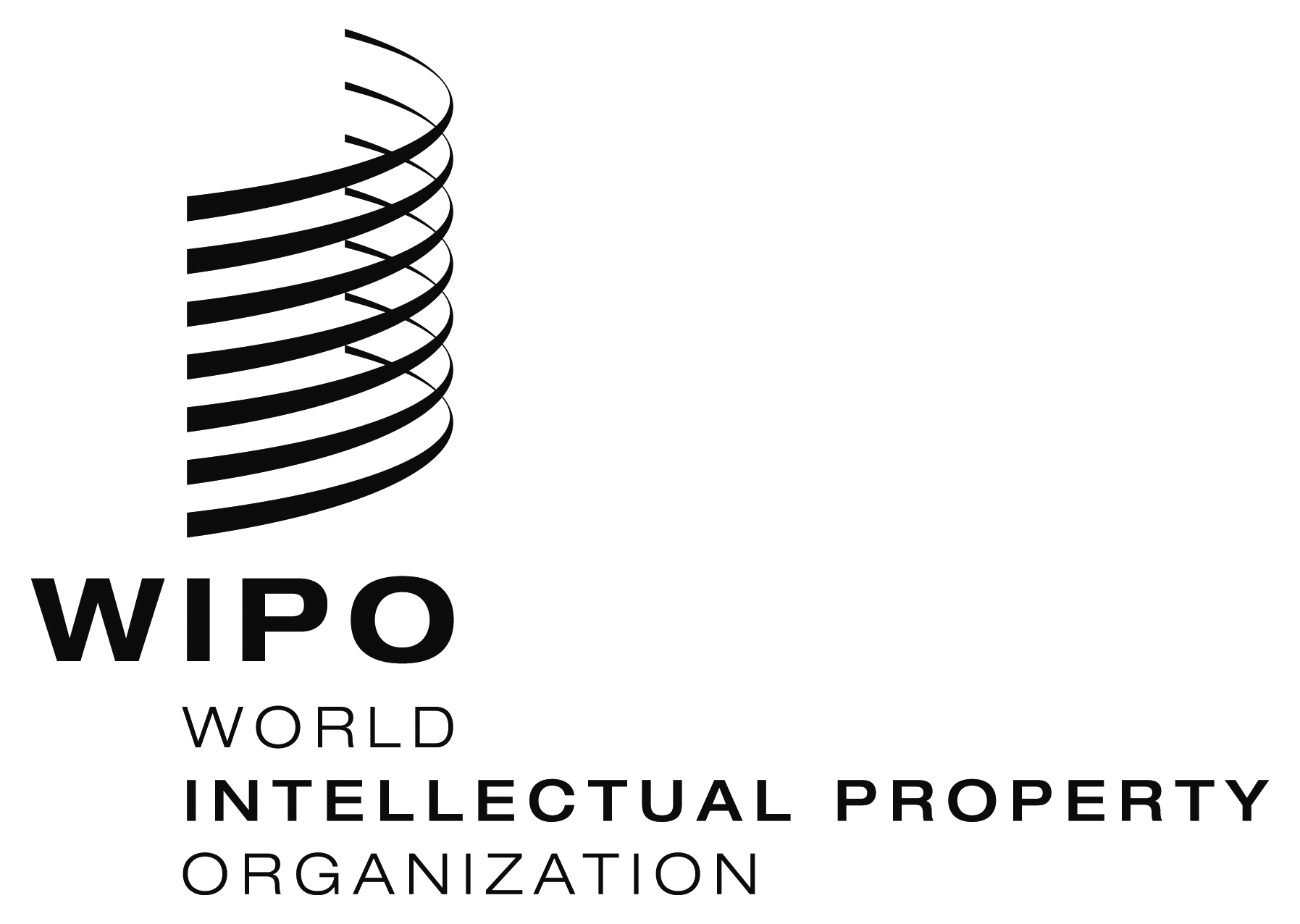 National Commission for Culture and the ArtsNational Commission on Indigenous PeoplesWORKSHOPWORKSHOPWORKSHOPWORKSHOPWIPO/IPTK/MNL/17/inf/1WIPO/IPTK/MNL/17/inf/1WIPO/IPTK/MNL/17/inf/1WIPO/IPTK/MNL/17/inf/1ORIGINAL:  ENGLISHORIGINAL:  ENGLISHORIGINAL:  ENGLISHORIGINAL:  ENGLISHDATE:  novemBER 19, 2017DATE:  novemBER 19, 2017DATE:  novemBER 19, 2017DATE:  novemBER 19, 2017